Praktyczny prezent dla Dziadków - pościel na dzień babci i dziadkaŚwięto naszych wspaniałych Dziadków tuż tuż, a Ty wciąż głowisz się, co podarować im z tej okazji? Spokojnie! Przychodzimy z pomocą!Pościel na dzień babci i dziadka - prezent idealny!Dobranie trafionego prezentu dla dziadków często może okazać się bardzo trudne. Dlaczego? I Babcie, i Dziadkowie zazwyczaj na pytanie, co chcieliby dostać, odpowiadają, że... nic - bo przecież mają już wszystko, czego potrzebują. Jak wybrnąć z takiej sytuacji? Podarować im coś praktycznego, co wykorzystają na co dzień! Pościel na dzień babci i dziadka to idealny pomysł na trafiony prezent podarowany z tej okazji!Pościel na dzień babci i dziadka - jaką wybrać?Niestety, decydując, że pościel na dzień babci i dziadka sprawdzi się i w naszym przypadku, sprawa nie jest załatwiona. Pościel pościeli nie równa. Więc jaką wybrać najlepiej? W grę wchodzi kilka elementów, które powinieneś sprawdzić, aby mieć pewność, że taki prezent będzie trafiony, a nie wyląduje na dnie szafy. Co do nich należy?1. Rozmiar pościeliMusi pasować do wymiarów łóżka dziadków. Najczęściej wybierany rozmiar to 180x200 cm.2. MateriałJeśli chodzi o pościel na dzień babci i dziadka, warto postawić na bawełnę bądź flanelę - to popularne rozwiązania, które zapewnią Twoim najbliższym komfort w czasie snu.3. Sposób zapinania pościeliW przypadku starszych osób najlepiej sprawdzi się pościel zapinana na zamek.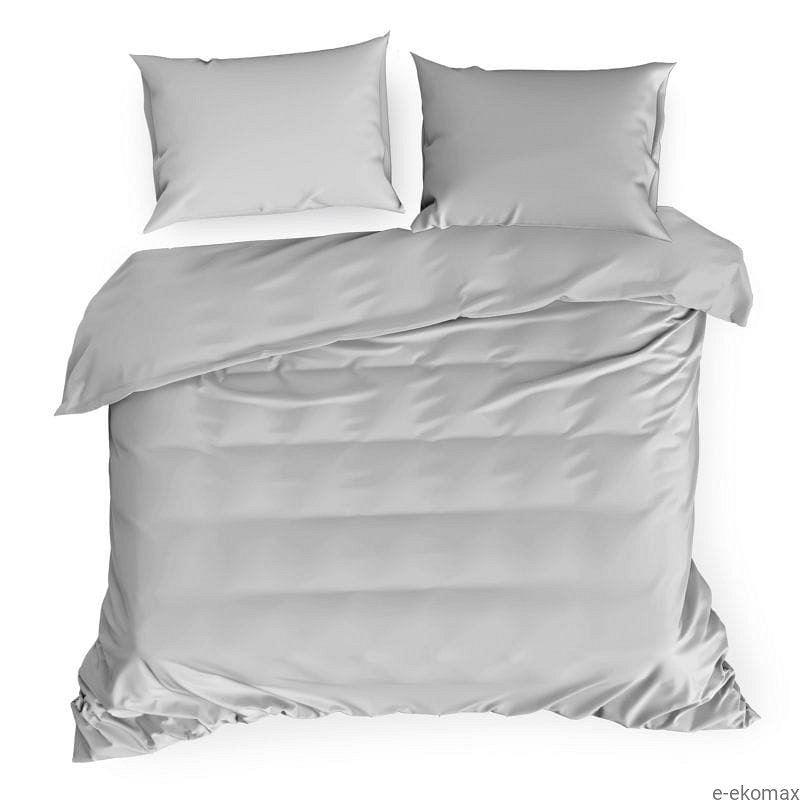 Dlaczego to dobry pomysł?Porządna pościel posłuży Twoim najbliższym latami. Jeśli zdobędziesz się na odrobinę wysiłku, dowiesz się, jaki model będzie najlepszy, masz pewność, że pościel na dzień babci i dziadka to jeden z najlepszych prezentów, na jakie możesz się zdecydować!